П О С Т А Н О В Л Е Н И Е	В соответствии с Решением Городской Думы Петропавловск-Камчатского городского округа от 31.10.2013 № 145-нд «О наградах и почетных званиях Петропавловск-Камчатского городского округа»,     Постановлением Главы Петропавловск-Камчатского городского округа от 31.10.2013 № 165 «О представительских расходах и расходах, связанных с приобретением подарочной и сувенирной продукции в Городской Думе Петропавловск-Камчатского городского округа»,     ПОСТАНОВЛЯЮ:за  успехи в оперативно-служебной деятельности по охране морских биологических ресурсов, личную примерность, высокую морскую выучку и в честь 24-й годовщины корабля 1 ранга «Воровский»:Наградить Почетной грамотой Главы Петропавловск-Камчатского городского округа (в рамке) Краснова Олега Анатольевича, командира боевой части пограничного сторожевого корабля войсковой части 9862, капитана-лейтенанта.Объявить Благодарность Главы Петропавловск-Камчатского городского округа (в рамке) Коробкину Владимиру Валерьевичу, старшему технику-старшине газотурбинной команды пограничного сторожевого корабля войсковой части 9862, старшему мичману.ГлаваПетропавловск-Камчатскогогородского округа                                                                           К.Г. Слыщенко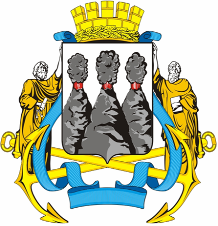 ГЛАВАПЕТРОПАВЛОВСК-КАМЧАТСКОГОГОРОДСКОГО ОКРУГА« 02 » апреля 2015 г. № 36О награждении сотрудников пограничного сторожевого корабля 1 ранга «Воровский» отряда пскр Пограничного Управления ФСБ России по Камчатскому краю